Ergo C 200™
Standard [ERGO C 200 STANDARD FR (PU)]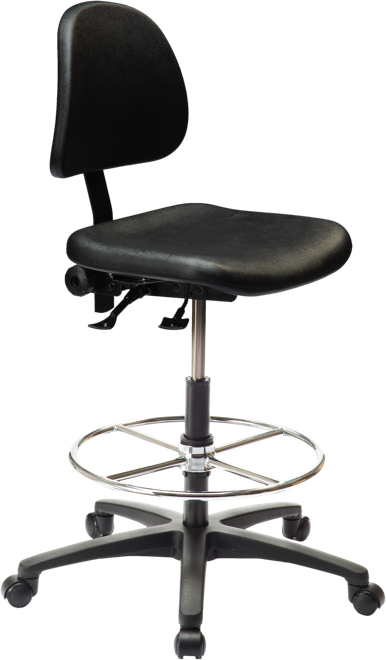 BackrestDual Curve Polyurethane Backrest15" wide by 13" high ArmsClick here to view optionsSeat Polyurethane Foam Seat Pan 19" wide by 18" deepOptions:-Raised pattern design for both seat and backrest reduces slippage for additional safety. Backrest has a handle for easy maneuvering of the chair [RP]Standard MechanismBack Angle AdjustmentBack Height AdjustmentBack PivotPneumatic Lift (Seat Height)200 mm pneumatic lift (18.5"-25.5")Options:267 mm pneumatic lift (21"-31") [267mm]Base/Glides/Casters1 1/4" Glides26" Glass Reinforced Nylon Base20" Diameter Height Adjustable Footring (for use as a foot rest only)Options:2 1/4" Glides (adds 1" to seat height) [2G]Single Wheel Urethane Casters (adds 1" to seat height) [SWU]Nylon Casters (adds 1" to seat height) [NC]Urethane Casters (adds 1" to seat height) [UC]Lock-on Urethane Casters (adds 1" to seat height) [LON]Single Wheel Casters (adds 1" to seat height) [SW]Lock-off Urethane Casters (adds 1" to seat height) [LOF]Upholstery Available in vinyl, fabric or ergoCentric+GuardAdditional Options Back Trim [BT] Cal. 133 [Cal133] Anti Static 
(Available in fabric 
and vinyl only) 
[ANTISTATIC] Class 100 Cleanroom 
(only available in vinyl) 
[CRPACK]